УТВЕРЖДАЮПриказ директора колледжа от 25.05.2021 г. № 119/1РАБОЧАЯ ПРОГРАММа УЧЕБНОЙ ДИСЦИПЛИНЫЕН.03 Физикапрограмма подготовки специалистов среднего звенасреднего профессионального образования по специальности 22.02.06 Сварочное производство2021 г. СОДЕРЖАНИЕ1. ПАСПОРТ ПРОГРАММЫ УЧЕБНОЙ ДИСЦИПЛИНЫ ФИЗИКА 1.1. Область применения программы Рабочая программа учебной дисциплины – является частью программы подготовки специалистов среднего звена (ППССЗ) по специальности СПО 22.02.06 Сварочное производство базовой. Рабочая программа учебной дисциплины может быть использована в дополнительном профессиональном образовании при повышении квалификации и переподготовке специалистов среднего профессионального образования. 1.2. Место дисциплины в структуре основной профессиональной образовательной программы: Дисциплина ЕН.03 «Физика» входит в математический и общий естественнонаучный цикл (ЕН.00) структуры программы подготовки специалистов среднего звена (ППССЗ) СПО согласно ФГОС СПО третьего поколения для специальности Сварочное производство.1.3. Цели и задачи дисциплины – требования к результатам освоения дисциплины:В результате освоения дисциплины студент должен уметь:рассчитывать и измерять основные параметры простых электрических и магнитных цепей.В результате освоения дисциплины студент должен знать:законы равновесия и перемещения тел.В процессе освоения дисциплины у студентов должны формировать общие компетенции (ОК):ОК 1 понимать сущность и социальную значимость своей будущей профессии, проявлять к ней устойчивый интерес.ОК3 решать проблемы, оценивать риски и принимать решения в нестандартных ситуациях.ОК 4 осуществляет поиск и использует информацию, необходимую для эффективного выполнения профессиональных задач, профессионального и личностного развития.ОК 5 использует информационно-коммуникационные технологии в профессиональной деятельности.ОК 8 самостоятельно определять задачи профессионального и личностного развития, заниматься самообразованием, осознанно планировать повышение квалификации.ОК 9 быть готовым к смене технологий в профессиональной деятельности.1.4. Количество часов на освоение программы учебной дисциплиныМаксимальной учебной нагрузки – 97  часов, в том числе: обязательной аудиторной учебной нагрузки – 64 часов; самостоятельной работы – 33 часа.2. СТРУКТУРА И ПРИМЕРНОЕ СОДЕРЖАНИЕ УЧЕБНОЙ ДИСЦИПЛИНЫ2.1. Объем учебной дисциплины и виды учебной работыПрофильная составляющая общеобразовательной дисциплины «Физика»: реализуется за счёт увеличения глубины  формирования системы учебных заданий, таких дидактических единиц тем программы как: «Постоянный электрический ток», «Переменный электрический ток», «Электрический ток в различных средах», входящих в профильное  содержание. Это обеспечивает эффективное осуществление выбранных целевых установок, обогащение различных форм  учебной деятельности за счёт согласования с ведущими деятельностными  характеристиками выбранной специальности.Профильная составляющая отражается в требованиях к подготовке обучающихся в части: – общей системы знаний: содержательные примеры использования физико-математических идей и методов в профессиональной деятельности;–  умений: различие в уровне требований к сложности применяемых алгоритмов;–  практического использования приобретённых знаний и умений: индивидуального учебного опыта в построении физических моделей, выполнении исследовательских и проектных работ.2.2. Тематический план и содержание учебной дисциплины «ЕН. 03 Физика»3. УСЛОВИЯ РЕАЛИЗАЦИИ ПРОГРАММЫ ДИСЦИПЛИНЫ 3.1. Требования к минимальному материально-техническому обеспечению Реализация программы дисциплины требует наличия учебного кабинета; лаборатории. Оборудование учебного кабинета:  рабочее место преподавателя;  комплект учебно-методических пособий. Технические средства обучения:  мультимедийное (демонстрационное) оборудование; Оборудование лаборатории и рабочих мест лаборатории:  комплект оборудования для каждого студента;  рабочие места, оборудованные электропитанием пониженного напряжения для каждого студента; 3.2. Информационное обеспечение обучения (перечень рекомендуемых учебных изданий, Интернет-ресурсов, дополнительной литературы) Основные источники1. Дмитриева В.Ф. Физика для профессий и специальностей технического профиля. Методические рекомендации. /Дмитриева В.Ф., Васильев Л.И. – М.: Издательский центр «Академия»,2010 2. Жданов Л.С. Физика. Учебник для средних специальных учебных заведений./ Жданов Л.С. Жданов Г.Л. – М.: Высшая школа, 2008. 3. Методика преподавания физики в средних специальных учебных заведениях/ под редакцией А.А.Пинского, П.И.Самойленко. – М.,2008. Для студентов1. Буховцев Б.Б.Физика. Учебник для 10 класса средней школы. /Буховцев Б.Б., Мякишев Г.Я. - М.: Просвещение, 2010. 2. Буховцев Б.Б.Физика. Учебник для 11 класса средней школы. /Буховцев Б.Б., Мякишев Г.Я. - М.: Просвещение, 2010. 3. Дмитриева В.Ф. Физика. Учебное пособие для средних специальных учебных заведений. – М.: Высшая школа,2010. 4. Рымкевич А.П. Сборник задач по физике для 9-11 классов средней школы.- М.: Просвещение, 2008. Интернет-ресурсы1. http://iit.metodist.ru 2. http://www.videouroki.net/ 3. http://www.metod-kopilka.ru 4. КОНТРОЛЬ И ОЦЕНКА РЕЗУЛЬТАТОВ ОСВОЕНИЯ ДИСЦИПЛИНЫ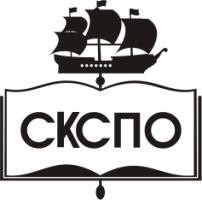 государственное автономное профессиональное образовательное учреждение Самарской области«Самарский колледж сервиса производственного оборудования имени Героя Российской ФедерацииЕ.В. Золотухина»стр.ПАСПОРТ Рабочей ПРОГРАММЫ УЧЕБНОЙ ДИСЦИПЛИНЫ4СТРУКТУРА и содержание УЧЕБНОЙ ДИСЦИПЛИНЫ5условия реализации  учебной дисциплины10Контроль и оценка результатов Освоения учебной дисциплины11Вид учебной работыОбъем часовМаксимальная учебная нагрузка (всего)97Обязательная аудиторная учебная нагрузка (всего)64в том числе:лекции34лабораторно-практические занятия30Самостоятельная работа обучающегося (всего)33Итоговая аттестация в форме дифференцированного зачетаИтоговая аттестация в форме дифференцированного зачетаНаименование разделов и темСодержание, лабораторные  работы и практические занятия, самостоятельная работа обучающихсяХарактеристика основных видов учебной деятельности студентовОбъем часовУровень освоения1234Раздел 1. МеханикаТема 1.1 Механика твердого телаСодержание учебного материалаРавновесие невращающихся тел.Равновесие тел с закрепленной осью вращения.Вращающийся момент.Правило моментов.Равновесие тел.Представление равновесие невращающихся тел.Проведение сравнительного анализа невращающихся тел. Приобретение опыта работы в группе с выполнением различных социальных ролей. Разработка возможной системы действий и конструкции для экспериментального определения вращающихся моментов82Раздел 1. МеханикаТема 1.1 Механика твердого телаСамостоятельная работа студентовКонспектирование текста учебника. Подготовка реферата по теме: «Закон сохранения моментов» Составление и решение ситуационных задач (кейсов) по теме: «Равновесие тел».Конспектирование текста учебника Подготовка презентации по теме: «Правило моментов»8Раздел 2. Основы электродинамикиТема 2.1 Постоянный ток.Содержание учебного материала Электрический ток и его характеристики.Закон Ома для участка цепи.Соединение проводников.Закон Ома для полной цепи.Закон Джоуля—Ленца.Правила КирхгофаИзмерение мощности электрического тока. Измерение ЭДС и внутреннего сопротивления источника  тока. Выполнение расчетов силы тока и напряжений на участках электрических цепей. Объяснение на примере электрической цепи с двумя источниками тока (ЭДС), в каком случае источник электрической энергии работает в режиме генератора, а в каком — в режиме потребителя. Определение температуры нити накаливания.81Раздел 2. Основы электродинамикиТема 2.1 Постоянный ток.Лабораторные работы «Сборка электрической цепи и измерение силы тока и напряжения» «Исследование зависимости силы тока в проводнике от напряжения на его концах при постоянном сопротивлении» «Исследование зависимости силы тока от сопротивления при постоянном напряжении» «Определение ЭДС и внутреннего сопротивления полной цепи» «Исследование параллельного соединения проводников» «Исследование последовательного соединения проводников» «Определение удельного сопротивления реостата» «Исследование зависимости мощности, потребляемой лампой накаливания, от напряжения на ее зажимах»14Раздел 2. Основы электродинамикиТема 2.1 Постоянный ток.Самостоятельная работа обучающихся Подготовка презентации по теме: «Электрический ток. Постоянный и переменный ток» Подготовка реферата по теме: «Источники постоянного и переменного тока» Подготовка презентации по теме: «Передача электрической энергии» Подготовка реферата по теме: «Применение постоянного и переменного тока»82Тема 2.2. Магнитное полеСодержание учебного материала Магнитное поле. Вектор магнитной индукции.Поток вектора магнитной индукции.Закон Ампера.Контур с током в магнитном поле.Закон полного тока.Магнитное взаимодействие токов.Работа по перемещению проводника с током в магнитном поле.Действие магнитного поля на движущийся заряд.Сила Лоренца.Измерение индукции магнитного поля. Вычисление сил, действующих на проводник с током в магнитном поле.Вычисление сил, действующих на электрический заряд, движущийся в магнитном поле. Объяснение роли магнитного поля Земли в жизни растений, животных, человека. Приведение примеров практического применения изученных явлений, законов, приборов, устройств. Проведение сравнительного анализа свойств.102Тема 2.2. Магнитное полеСамостоятельная работа студентовПодготовить презентацию на тему: «Магнитное взаимодействие токов»Конспектирование текста учебника по теме: «Контур с током в магнитном поле»Конспектирование текста учебника по теме: «Работа по перемещению проводника с током в магнитном поле»Подготовка презентации по теме: «Магнитное поле Земли» Подготовка реферата по теме: «Электромагниты»83Тема 2.2. Магнитное полеЛабораторные работы «Исследование магнитного поля прямого проводника» «Исследование магнитного поля катушки с током» «Изучение взаимодействия постоянных магнитов» «Изучение принципа действия электродвигателя» «Изучение принципа действия электромагнитного реле» «Исследование явления намагничивания железа» «Изучение работы трансформатора»142,3Тема 2.3. Электромагнитная индукция Содержание учебного материалаЭлектромагнитная индукция.Самоиндукция.Расчет простейших магнитных цепей.Исследование явлений электромагнитной индукции, самоиндукции. Вычисление энергии магнитного поля. Объяснение принципа действия электродвигателя. Объяснение принципа действия генератора электрического тока и электроизмерительных приборов. Объяснение принципа действия масс-спектрографа, ускорителей заряженных частиц. Приведение примеров практического применения изученных явлений, законов, приборов, устройств. Проведение сравнительного анализа свойств.71Тема 2.3. Электромагнитная индукция Самостоятельная работа студентовПодготовка презентации по теме: «Расчет простейших электрических и магнитных цепей»Подготовка презентации по теме: «Расчет простейших электрических и магнитных цепей»Конспектирование текста учебникаПодготовка реферата по теме: Электромагнитная индукцияПодготовка презентации по теме: Самоиндукция52Лабораторные работы «Определение индуктивности катушки»2Дифференцированный зачет1Итого 97Результаты обучения(освоенные умения, усвоенные знания)Формы и методы контроля и оценки результатов обучения Знания:законы равновесия и перемещения телОпрос, решение тестовых заданий, физические диктанты, контрольные работы, самостоятельные работыУмения:рассчитывать и измерять основные параметры простых электрических и магнитных цепейЛабораторная работа